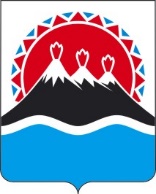 РЕГИОНАЛЬНАЯ СЛУЖБА ПО ТАРИФАМ И ЦЕНАМ КАМЧАТСКОГО КРАЯПОСТАНОВЛЕНИЕ                   г. Петропавловск-КамчатскийВ соответствии с Федеральным законом от 07.12.2011 № 416-ФЗ «О водоснабжении и водоотведении», постановлением Правительства Российской Федерации от 13.05.2013 № 406 «О государственном регулировании тарифов в сфере водоснабжения и водоотведения», приказом ФСТ России от 27.12.2013 
№ 1746-э «Об утверждении Методических указаний по расчету регулируемых тарифов в сфере водоснабжения и водоотведения», Законом Камчатского края от 26.11.2021 № 5 «О краевом бюджете на 2022 год и на плановый период 2023 и 2021 годов», постановлением Правительства Камчатского края от 19.12.2008 
№ 424-П «Об утверждении Положения о Региональной службе по тарифам и ценам Камчатского края», протоколом Правления Региональной службы по тарифам и ценам Камчатского края от ХХ.12.2021 № ХХПОСТАНОВЛЯЮ:Внести в приложения 5, 6 к постановлению Региональной службы по тарифам и ценам Камчатского края от 17.12.2019 № 330 «Об утверждении тарифов на питьевую воду (питьевое водоснабжение) и водоотведение 
МУП «Паратунское коммунальное хозяйство» потребителям Паратунского сельского поселения Елизовского муниципального района на 2020-2022 годы» изменения, изложив их в редакции согласно приложениям 1, 2 к настоящему постановлению.2. Настоящее постановление вступает в силу через десять дней после дня его официального опубликования.Приложение 1к постановлению Региональной службы по тарифам и ценам Камчатского краяот ХХ.12.2021 № ХХ«Приложение 5к постановлению Региональной службы по тарифам и ценам Камчатского края от 17.12.2019 №330Тарифы на питьевую воду (питьевое водоснабжение) МУП «Паратунское коммунальное хозяйство» потребителям Паратунского сельского поселения Елизовского муниципального района1. Экономически обоснованные тарифы для потребителей (МУП «Паратунское коммунальное хозяйство» не является плательщиком НДС)2. Льготные тарифы для населения и исполнителей коммунальных услуг для населения (МУП «Паратунское коммунальное хозяйство» не является плательщиком НДС)».Приложение 2к постановлению Региональной службы по тарифам и ценам Камчатского края от ХХ.12.2021 № ХХ«Приложение 6к постановлению Региональной службы по тарифам и ценам Камчатского края от 17.12.2019 №330Тарифы на водоотведение МУП «Паратунское коммунальное хозяйство» потребителям Паратунского сельского поселения Елизовского муниципального района1. Экономически обоснованные тарифы для потребителей (МУП «Паратунское коммунальное хозяйство» не является плательщиком НДС)Льготные тарифы для населения и исполнителей коммунальных услуг для населения (МУП «Паратунское коммунальное хозяйство» не является плательщиком НДС)».[Дата регистрации]№[Номер документа]О внесении изменений в постановление Региональной службы по тарифам и ценам Камчатского края от 17.12.2019 № 330 «Об утверждении тарифов на питьевую воду (питьевое водоснабжение) и водоотведение МУП «Паратунское коммунальное хозяйство» потребителям Паратунского сельского поселения Елизовского муниципального района на 2020-2022 годы»Временно исполняющий обязанности руководителя[горизонтальный штамп подписи 1]В.А. Губинский№ п/пГод (период) Тарифы на питьевую воду (питьевое водоснабжение), руб./куб.м1.01.01.2020-30.06.202040,961.01.07.2020-31.12.202051,292.01.01.2021-30.06.202151,292.01.07.2021-31.12.202158,183.01.01.2022-30.06.202258,183.01.07.2022-31.12.202261,45№п/пГод (период) Тарифы на питьевую воду (питьевое водоснабжение), руб./куб.м1.01.01.2020-30.06.202030,601.01.07.2020-31.12.202032,50201.01.2021-30.06.202132,50201.07.2021-31.12.202132,503.01.01.2022-30.06.202232,503.01.07.2022-31.12.202234,52№ п/пГод (период) Тарифы на водоотведение, руб./куб.м1.01.01.2020-30.06.202023,641.01.07.2020-31.12.202028,862.01.01.2021-30.06.202128,862.01.07.2021-31.12.202131,473.01.01.2022-30.06.202231,473.01.07.2022-31.12.202233,40№ п/пГод (период) Тарифы на водоотведение, руб./куб.м1.01.01.2020-30.06.202019,001.01.07.2020-31.12.202020,202.01.01.2021-30.06.202120,202.01.07.2021-31.12.202120,203.01.01.2022-30.06.202220,203.01.07.2022-31.12.202221,45